嘉義縣民雄自造教育及科技中心108年「Ｙou Make暑期推廣營」實施計畫依據依據教育部107年8月27日臺教授國部字第1070096446號函辦理。依據嘉義縣政府107年8月31日府教發字第1070176837號函辦理。嘉義縣立民雄國民中學自造教育及科技中心計畫。目的以STEAM(Science、Technology、Engineering、Arts、Mathematics）為核心，生活科技組以「做、用、想」為主，培養學生動手「做」的能力，使「用」科技產品的能力，以及設計與批判科技「想」的能力。資訊科技組以運算思維為主軸，藉由設計與實作，增進學生運算思維的應用能力、解決問題能力、團隊合作以及創新思考的能力。辦理單位嘉義縣立民雄國民中學/嘉義縣民雄自造教育及科技中心時間地點及參加對象時間：108年7月15-16日。地點：嘉義縣立民雄國民中學(嘉義縣民雄鄉西安村西安路147號)。對象：嘉義縣屯區對自造教育及科技有興趣之國民中小學學生，每場次20人，計80人。活動內容：報名時間即日起至108年07月04日(星期四)17時前，請線上GOOGLE表單報名：並繳交家長同意書電子檔至：mihjh@mail.cyc.edu.tw，完成報名程序。108年07月05日(星期五)公告錄取名單於中心facebook，請至facebook搜尋「嘉義縣民雄自造教育及科技中心」。費用講師費、材料費、保險費及雜費由嘉義縣民雄自造教育及科技中心相關經費支應。注意事項國民小學中低年級學生活動當日需有家長能陪同參加再行報名，陪同家長不計參加人次，亦不另發給材料，請協助學生完成作品。國民小學中低年級學生陪同家長活動當日若因故未能出席，學生僅能從旁觀看，無法參與實作。本辦法呈請校長核可後實施，修正時亦同。-------------------------------------------------------------------------------------------------------嘉義縣民雄自造教育及科技中心108年「Ｙou Make寒假推廣營」家長同意書    本人同意子女＿＿＿＿＿   ，現就讀       國中/國小    年級，參加嘉義縣立民雄國民中學/嘉義縣民雄自造教育及科技中心108年「Ｙou Make寒假推廣營」活動，保證本人子女於活動期間確實遵守相關活動規定，遵守營隊規定，注意自身安全。特立同意書為憑。此致嘉義縣立民雄國民中學/嘉義縣民雄自造教育及科技中心                                   學生家長簽章：                                     與學生關係：中  華  民  國    年    月    日梯次日期時間參加對象課程名稱一108.07.1508：30-11：30國小仿生獸二108.07.1513：00-16：00國中IQ LIGHT三108.07.1608：30-11：30國小仿生獸四108.07.1613：00-16：00國中IQ LIGHThttps://docs.google.com/forms/d/1T7WSFutJjpNC5tECfeuJMz1k0sgmiufFakWP75FRFcU/edit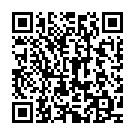 